Covington GirlDavid Olney, John Hadley, Sergio Webb 2010 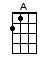 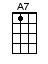 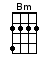 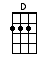 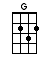 INTRO:  / 1 2 / 1 2 / [D] / [D] /[D] Billy put a bullet in the chamber of the gun[D] Bobby saddled up the [Bm] bay[D] Way over yonder the 10:15Was a-[D]rattlin’ on its way, boysA-[D]rattlin’ [A7] on its [D] wayINSTRUMENTAL :[D] / [D] / [D] / [D] /[D] / [D] / [D][A7] / [D] / [D][A] / [D][D] Mama said Billy keep your head on straight[D] Just take the money and [Bm] ride[D] Bobby, you do like your big brother saysAnd I’ll [D] see you ‘round dinner time, boysI’ll [D] see you ‘round [A7] dinner [D] timeCHORUS:[Bm] Life is [A] grand with [G] money to [D] spendOn [D] anything in this [A7] worldA [Bm] bonnet for [A] Ma and a [G] fiddle for [D] PaAnd a [D] ribbon for my [A7] Covington [D] girl, boysA [D] ribbon for my [A] Covington [D] girlINSTRUMENTAL :[D] / [D] / [D] / [D] /[D] / [D] / [D][A7] / [D] / [D][A] / [D]Well they [D] rode and they rode to the top of the hillRolled a [D] rock down the side of the [Bm] ridgeAnd it [D] came to rest on the railroad tracksWhere the [D] train comes off of the bridge, boysThe [D] train comes [A7] off of the [D] bridgeINSTRUMENTAL :[D] / [D] / [D] / [D] /[D] / [D] / [D][A7] / [D] / [D][A] / [D][D] Billy held a gun on the railroad men[D] Bobby took a walk through the [Bm] trainTook the [D] rings from the women and the money from the menAnd [D] every gold watch and chain, Lord[D] Every gold [A7] watch and [D] chainCHORUS:[Bm] Life is [A] grand with [G] money to [D] spendOn [D] anything in this [A7] worldA [Bm] bonnet for [A] Ma and a [G] fiddle for [D] PaAnd a [D] ribbon for my [A7] Covington [D] girl, boysA [D] ribbon for my [A] Covington [D] girlINSTRUMENTAL :[D] / [D] / [D] / [D] /[D] / [D] / [D][A7] / [D] / [D][A] / [D]CHORUS:[Bm] Life is [A] grand with [G] money to [D] spendOn [D] anything in this [A7] worldA [Bm] bonnet for [A] Ma and a [G] fiddle for [D] PaAnd a [D] ribbon for my [A7] Covington [D] girl, boysA [D] ribbon for my [A] Covington [D] girlA [D] ribbon for my [A7] Covington [D] girl, boysA [D] ribbon for my [A] Covington [D] girlA [D] ribbon for my [A7] Covington [D] girl, boysA [D] ribbon for my [A] Covington [D] girlA [D] ribbon for my [A7] Covington [D] girl, boysA [D] ribbon for my [A] Covington [D] girl [A] [D]www.bytownukulele.ca